Vardah Builders Pvt. Ltd.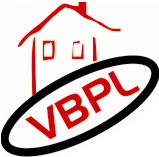 PRESENTAASHIYANA  ENCLAVE                On N.H-24 Delhi Hapur Road Jindal Nagar, (PARSON) OPP. BANKEY VIHARI DENTAL COLLEGE, Ghaziabad         4 Month Installment Plan:-9,000/-Per Sq.Yrd           REGISTRY & POSSESSION CAN BE DONE AFTER  100% PAYMENT           ALL CHEQUE/CASH/D.D INFAVOUR OF  “VARDAH BUILDERS PVT. LTD.”           NOTE: - 1.  E.D.C. 100/- PER SQ.YRD               2.  CORNER PLOT 10% EXTRA                           3.  EAST PHASE 2% EXTRA     VARDAH BUILDERS PVT. LTD.	             Corporate Office :  C-10, Sector – 1 Noida  Near Tata Motors & Rohan Motors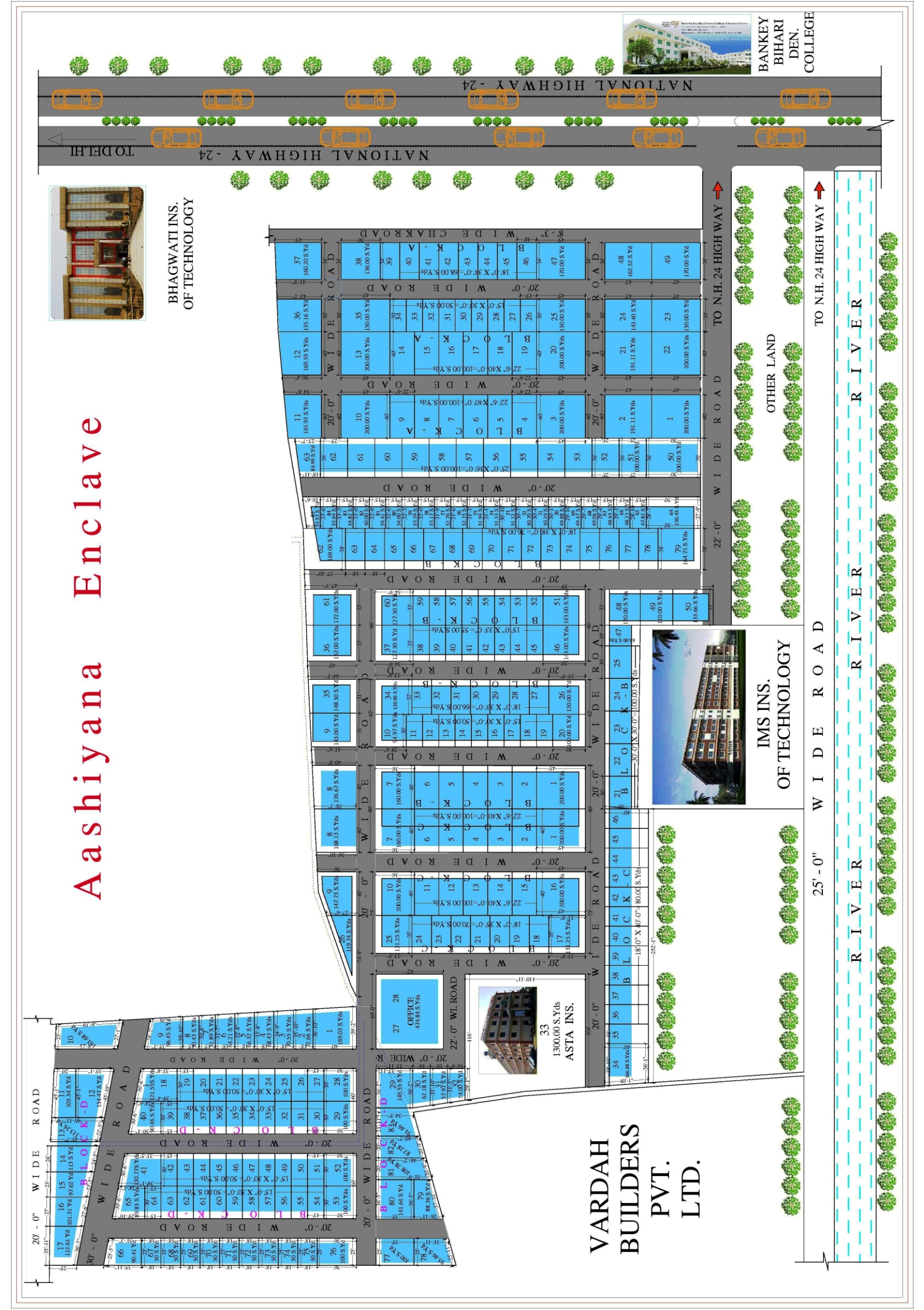 SIZE (SQ. YRD)PER SQ.YRDBOOKING AMOUNT1ST INSTALLMENT2ND INSTALLMENTREGISTRY    TIMETOTAL PLOT COST509,000/-1,12,500/-1,12,500/-1,12,500/-1,12,500/-4,50,000/-609,000/-1,35,000/-1,35,000/-1,35,000/-1,35,000/-5,40,000/-759,000/-1,68,750/-1,68,750/-1,68,750/-1,68,750/-6,75,000/-1009,000/-2,25,000/-2,25,000/-2,25,000/-2,25,000/-9,00,000/-1509,000/-3,37,500/-3,37,500/-3,37,500/-3,37,500/-13,50,000/-2009,000/-4,50,000/-4,50,000/-4,50,000/-4,50,000/-18,00,000/-